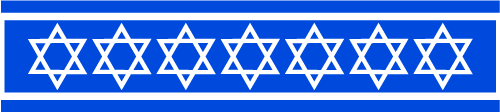    Class Services by Date				       				           Saturday, November 18, 2017 – Grades 6 & 7					Friday, February 9, 2018 – Grades 3, 4 & 5					Sunday, April 8, 2018 – Yom HaShoah -  Grades 8 & 9					Friday, April 13, 2018 – Pre-K/K, 1 & 2					Saturday, May 19, 2018 – Confirmation  All class services held on Friday evening will have a Shabbat dinner at 6 PM prior to the 7 PM service.All class services held on Saturday morning will have a Shabbat luncheon following the 10 AM service.                                                                         2017-2018 B’nai Mitzvah   	Rebecca Kaitlyn Gerse - April 14, 2018 Elijah Dylan Sloan – May 5, 2018Joshua Chase Goldberg – May 26, 2018Gabrielle Jayne Keough – September 22, 2018                Faculty Meetings  Sunday, October 15, 2017 – 11:00 AMSunday, January 7, 2018 – 11:00 AMSunday, February 11, 2018 – 11:00 AM					Updated 7/06/2017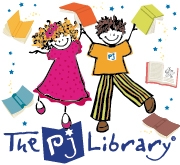 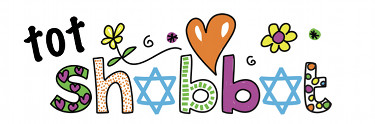                                                    			and Tot ShabbatotJoin Rabbi Symons from 9- 10 AM on Saturday morning to celebrate Shabbat Tot Stylewith music, stories, a special oneg and a special craft!Saturday, September 16, 2017 -   Let’s Learn about the High HolidaysSaturday, October 7, 2017 - Let’s Learn about SukkotSaturday, November 4, 2017 – Being ThankfulSaturday, December 16, 2017 – Let’s Learn about Chanukah Saturday, January 20, 2018 - Protecting Our WorldSaturday, February 17, 2018 – Let’s Learn about PurimSaturday, March 17, 2018 – Let’s Learn about PassoverSaturday, April 28, 2017  - Let’s Learn about ShabbatSaturday, May 12, 2018 – 10 Special RulesSaturday, June 16, 2018  - Let’s Learn about TzedakahSaturday, July 21, 2018 – Love Your NeighborSaturday, August 18, 2018 – Caring for AnimalsYou can sign up to receive PJ Library books, free of charge, by clicking the link:http://www.pjlibrary.org/parents-and-families/enrollment.aspx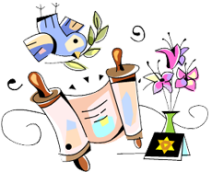 We Welcome You to Temple DavidHoliday Services and ActivitiesThursday, September 21, 20171st Day of Rosh Hashanah Children’s Service, 9:30 AM Tashlich at Aber’s Creek, 3:00 PM Saturday, September 30, 2017Yom Kippur Children’s Service, 9:30 AM Wednesday, October 4, 2017Erev Sukkot – 7 PMSunday, October 23, 2016Atzeret-Simchat Torah services - Consecration of our newest students as we unroll the entire Torah scroll – 7:00 PMWednesday, October 12, 2017Erev Purim – Megillah Reading & Purim Celebration – 7:00 PM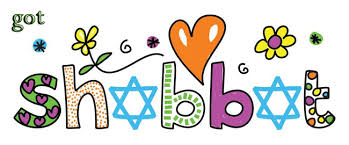 Temple David Family ServicesFamily services are held the 2nd Friday of each month at 7:00 PMSong leader, Tom Congedo, assists Rabbi Symonsas we welcome Shabbat and honor those who celebrate their birthdays in that month.September 8October13November 10December 8January 12February 9March 9April 13May 11JESP (Jewish East Suburban Pre-School)JESP holds classes for children 2, 3 and 4 years olds.  They pride themselves on their excellent teachers and assistants, low teacher to student ratio, diversity and parent participation.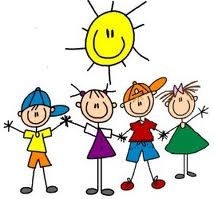 Call to schedule an appointment or visit:JESP: 412-372-1281jesp@jespreschool.com
 Claudia Finkel, Director    412-373-7756CLF7756@hotmail.com